實驗十一  場效電晶體實驗器材預習作業以方塊圖表示n‐channel FET結構。以n‐channel的FET為例說明ID（Drain current）與VDS（Drain與Source之電壓差）的關係分別討論VGS ＝ 0及VGS ＜情況時，ID‐VDS之關係。當VDS保持一定時，ID‐VGS的關係如何變化？試說明之。實驗步驟利用三用電表判斷FET的G、D、S端1. 取一FET，記錄其編號 　　　　。2. 三用電表旋至（R×1KΩ）檔，根據 ”參考資料 (一) ”找出G極，並判斷其通道為p‐或n‐ channel ? 　　　。3.  ”參考資料 (二) ”，找出D、S極。4. 以電阻檔（R×10Ω）測出D及S兩極間的電阻RDS，再將電表的測棒互換測出S及D間的電阻RSD。 測量通道電阻RDS 如圖1連接線路。 調整訊號產生器的輸出頻率為1 kHz的方波並將此訊號接至圖1中Vi 輸入端，將FET的輸出訊號連至示波器上。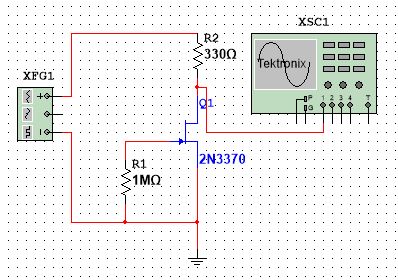  調整Vi的訊號強度（Vp-p約8V）使Vo有適當的輸出，由示波器測Vo＝ 　　　 V，由示波器測Vi ＝ 　　　 V，根據計算RDS =  　　　 。測量FET的ID－VDS的特性曲線如圖2所示連接線路。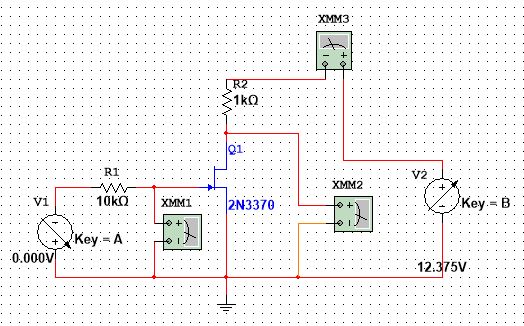 2. 調整VGG使VGS＝0後，調整VDD 使VDS由0 V逐漸增加 (如表1所示)，並記錄ID直至VDS為12 V為止。3. 依次調整VGG 使VGS ＝ ‐1，‐1.5，‐2.0 V，重覆上述步驟改變VDS，記錄VDS及ID。4. 繪出不同VGS 之ID‐VDS特性曲線。測量FET的Transfer Characteristic 　　　　　1. 如圖3接好線路，使VGG = ‐5 V，VDS ＝ 9 V。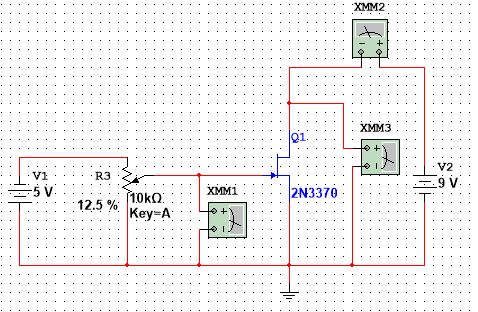 2. 旋轉可變電阻VR使VGS = 0 V，此時之ID為最大值IDSS，記錄IDSS =        mA。3. 緩慢旋轉VR使VGS慢慢增加，ID增加或減少?        。4. 繼續緩慢增加VGS直到ID恰好為0 mA，此時VGS =      V，此電壓即為截止電壓( cutoff  voltage )，VGS(off)。5. 改變VDS為VDS ＝ 12 V，重複步驟 (2) 及 (4)，此時所得之IDSS =        mA，VGS(off) =      V。這些值與VDS ＝ 9 V 所量得之值一樣嗎?         。6. 再將VDS改為VDS ＝ 9 V，根據表2所列，變化VGS記錄所對應之電流ID。測量FET的電壓增益Av1. 如圖4接好線路。2. 調整訊號產生器，使其頻率約為1 kHz的正弦波接至線路圖4的輸入端Vi，調整正弦波的電壓使輸出電壓Vo不失真（Vi不宜太大，Vp-p約1V）。3. 記錄Vo和Vi，求出Av。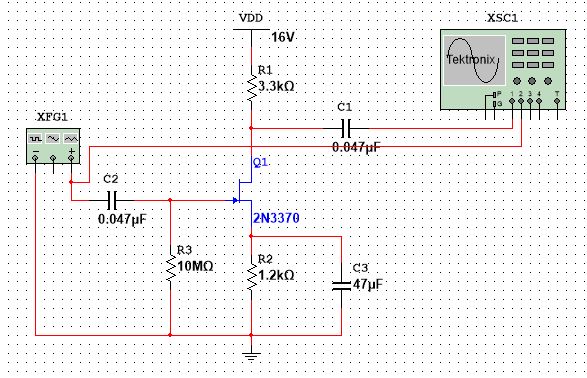 參考資料：利用三用表判別FET的三極(一)　判別G極：以n-channel FET 為例，G極為p型物質，D和S為n型物質因此G-S 與G-D 間具有二極體之性質，如圖5所示。將三用電表置於R×1KΩ檔，測試G極與S極和G極與D極之間的p-n接面，則可找出G極，如圖6所示。若用R×1 檔則有時不易測出p-n接面順向電阻，主要是FET的G與D或G與S的順向特性與電晶體接面所不同，故在判別G極時應該使用高電阻檔。判別D極和S極：　　D和S之間在測量時的電阻值為數百歐姆，若測試極性相反其電阻值讀數亦相同，雖然一般的FET的D、S可以互換來使用，但有些FET在D、S互換使用時，其增益仍有所變化，因此以增益觀點來判別適當的S和D極：　　現以n-channel FET為例，如圖7所示，將電表旋於R10檔跨於G極之外的兩腳之間，當手指的等效電阻R跨於G與黑色端之間時，則電表針往低阻方向移動，如圖7(a) 所示。再將紅、黑測棒互換，當手指的等效電阻R跨於G與黑色端之間時，則電表指針亦會往低阻方向移動，如圖7(b) 所示。在這兩次實驗中，當電表指針移動較大 (電阻較小) 時，其黑棒所接者為D極，紅棒所接者為為S極。實驗十一  場效電晶體組別：      學號：              姓名：              同組同學姓名：            日期：           教師簽署：          一、利用三用電表測量FET的三極1.　FET編號             ，在右圖中填入G、D、S。2.　n- 或p- channel ?       。3.　RDS =        Ω，RSD =        Ω。二、測量通道電阻RDSVo ＝ 　　　　 V，Vi ＝ 　　　　 V，計算RDS  =          。三、測量FET的ID－VDS的特性曲線繪出ID－VDS特性曲線。四、測量FET的Transfer Characteristic繪出ID－VGS的關係圖同時繪出理論值曲線ID＝IDSS (1－VGS / VGS(off))2，兩相比較，你的結果與理論值相符嗎?五、測量FET的電壓增益AvVo＝          Vp-p；Vi＝         Vp-p；Av = 20 log(Vo/Vi)＝ 　　　　(dB)。　作業：試以小信號分析方法計算圖4的電壓增益值，與實驗結果。六、討論